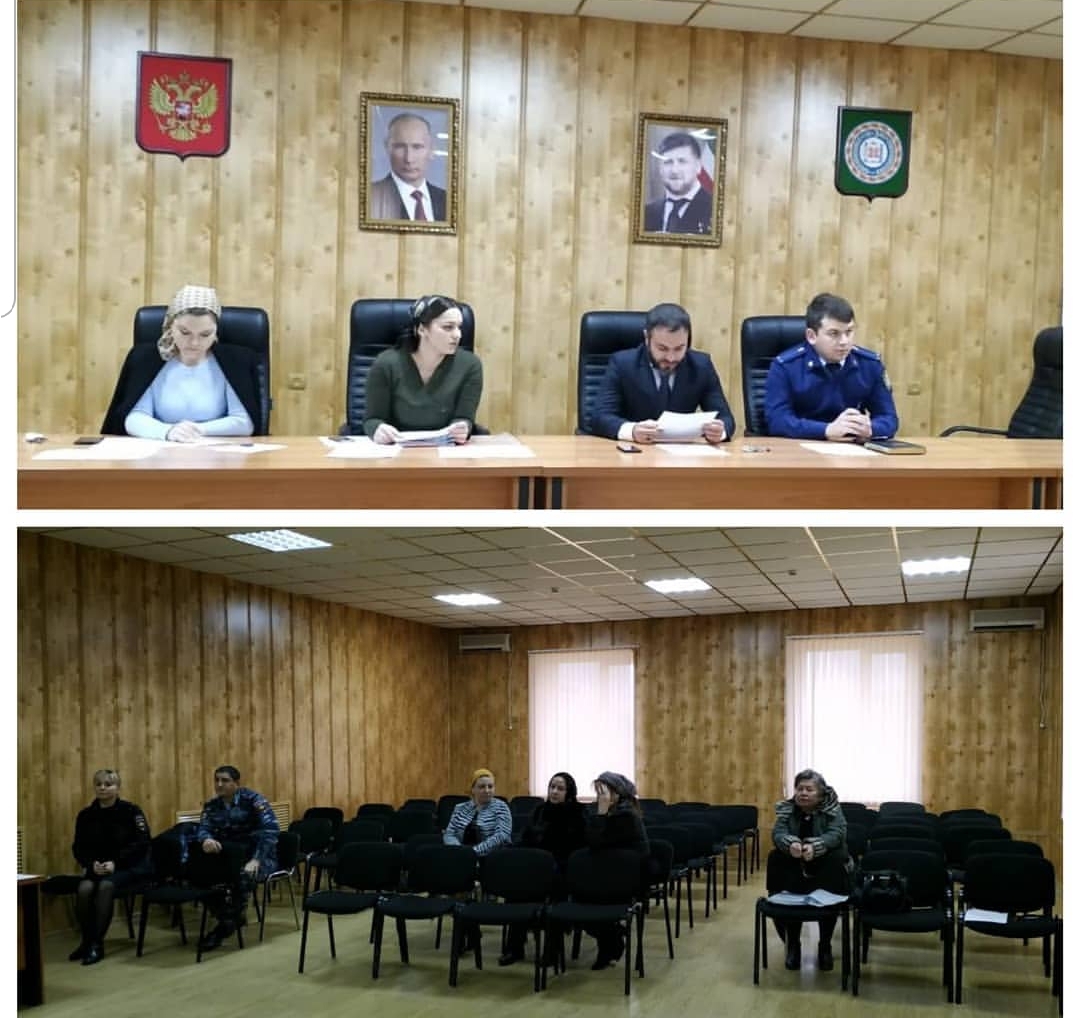 Прокуратурой Наурского района принято участие в заседании уполномоченного органа по защите прав детей Помощником прокурора Наурского района Асхабом Докаловым 19.02.2019 принято участие в работе Комиссии по делам несовершеннолетних и защите их прав при администрации района.На заседании рассмотрены вопросы профилактики беспризорности и безнад-зорности несовершеннолетних, а также проблемы, связанные с проживанием детей в семьях, находящихся в социально-опасной жизненной ситуации.Одновременно данным органом рассмотрены дела об административных правонарушениях, возбужденные в отношении родителей, не исполняющих свои обязанности по содержанию, обучению и воспитанию детей.Прокуратура Наурского районаЧеченской Республики 